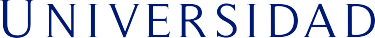         MATRICULA FUERA DE PLAZO ALUMNOS ANTIGUOS DE PREGRADO 2020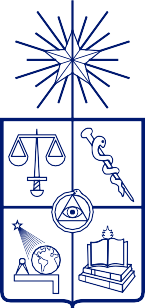 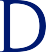 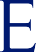 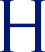 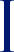 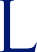 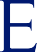 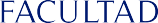 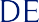 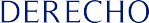 SE  INFORMA A LOS ALUMNOS ANTIGUOS DE PREGRADO, QUE NO HAYAN FORMALIZADO SU MATRICULA A TIEMPO, TIENEN QUE PRESENTAR UNA CARTA DIRIGIDO AL DECANO, CON LOS SIGUIENTES DATOS:RUT del estudiante y carrera de matrículaNombre completoEstado civil, nacionalidad, pertenencia étnica y sit. de discapacidadDirección del estudiante y del grupo familiarTeléfono del estudiante (principal y alternativo)Correo electrónico personal (no UChile)Forma de pago (derecho básico en 1 o 2 cuotas; arancel y deuda al contado o con pagaré)En caso de elegir pagaré, indicar datos de aval (nombre completo, RUT, teléfono, correo electrónico y dirección)TIENEN PLAZO HASTA EL 15 DE ABRIL, LAS CARTAS TIENEN QUE SER ENVIADAS POR CORREO DE LA SECRETARIA DE ESTUDIOS, FUNCIONARIA PATRICIA HERNÁNDEZ U.,PHERNAND@DERECHO.UCHILE.CLLunes 13, de abril de 2020